Newsletter 24 18th March 2024Dear Parents and Carers,Our Year 6 children are off to visit London on Wednesday, to experience the sites and sounds of our capital city, and see the amazing Lion King musical at the Lyceum Theatre. We hope they all have a wonderful time.A reminder that we finish for Easter next Thursday, 28th March, we won’t be open on Friday 29th April and return from the Easter break on Monday 15th April.A little Bingo session for all children – Friday 22nd March, non-uniform for 50p or £1 donation to fund prizes and a donation to the PTFAOur Spring Term Rotakids group have organised this event for all the children to have a go at Bingo, with older children helping younger ones with finding the numbers.Easter Service – Wednesday 27th March at 2pmIf you would like to join us for our Easter Service in St James Church, please email the school office. There are 30 seats available, 2 per family.Cinderella Rockafella by Years 3 and 4 – Performances on 25th March at 2pm and 26th March at 6pmTickets on sale from the school office, no limit on the number of tickets per family from now on, up to the capacity of the Hall for each performance. Do go along to see this fabulous show, no need to have children in it to go along! All the children will watch the dress rehearsal this Friday.Red Nose DayThe children looked great on Friday in all their Red clothes. Our Year 6 children sold 181 noses and raised a further 179.29 in donations, making a brilliant total of £539.29 for Comic Relief. Lenny Henry will be delighted!Lost Property – 22 un-named sweatshirts!Our lost property box currently has a rather large collection of un-named school sweatshirts. If your child has lost one, please come in through the office to have a look for it. We’ll show the children in assembly to try to get some back to their owners too.CalpolPlease could you send in Calpol if your child needs to have some in school, named and with details of when they have had any earlier doses that day.ClubsPlease note that in the last week of term, there will be no homework clubs, choir, handball or Mr Salisbury’s football club. Other clubs will take place as normal. Mr Salisbury will also be away with Year 6 in London on 20th March, so there will be no football club that day.Rotary fun run – Sunday 7th AprilOur Rotakids will be helping with this event for adults and children who can run 5 or 10km, please book if you’d like to take part athttps://shaftesburyrotaryclub.org/events/Book ExchangeIf you have any primary aged children’s books, in good condition, you are able to donate to our book exchange based by the school office, that would be brilliant as we need lots more to fill up the shelves.Sports Day DatesIn the summer term, we will have our Sports Days for Key Stage One and Key Stage Two as follows:KS1 – (Years R, 1 and 2) – Monday 17th June 1pm-3pm (reserve date 24th June)KS2 – (Years 3, 4, 5 and 6) – Tuesday 18th June 1pm-3pm (reserve date 25th June)The KS2 children also have their Field events in the morning, but these are not open to spectators.Forest School – Wednesday afternoons Year 4 have Forest School two weeks (from 20th March) taking us up to Easter.Children need to have trousers and long sleeved tops, wellies and a waterproof coat (with overtrousers if they have them). The Forest School philosophy is to wear the right clothing to go out in all weathers.  Michael Salisbury, Head teacher TERM DATES 2023 – 2024 Autumn Term Inset Day                                                        Friday 1st September 2023 Inset Day                                                        Monday 4th September 2023 Children start back                                       Tuesday 5th September 2023 Autumn Half Term                                        Monday 23 October – Friday 27 October 2023 Autumn term ends                                       Friday 15th December 2023 (1pm pick up if you can) Christmas Holidays                                       Monday 18th December – Tuesday 2nd January 2024 Spring Term Inset Day                                                        Tuesday 2nd January 2024 Children start back                                       Wednesday 3rd January 2024 Spring half term                                            Monday 12th February to Friday 16th February 2024 Spring Term ends                                          Thursday 28th March 2024 Summer Term Summer term starts                                       Monday 15th April 2024 May Day Bank Holiday                                  Monday 6th May 2024 Summer half term                                          Monday 27th May to Friday 31st May 2024 Summer term ends                                        Friday 19th July 2024 Inset Day                                                          Monday 22nd July 2024 Inset Day                                                          Tuesday 23rd July 2024 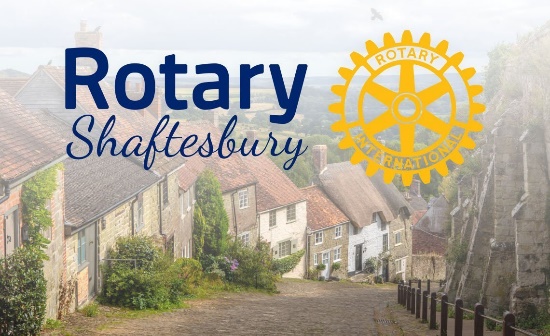 Events - Shaftesbury Rotary ClubEvents Archive - Shaftesbury Rotary Clubshaftesburyrotaryclub.org